20 		 20		 SW-PBS District Leadership Team Roster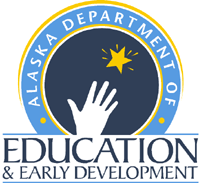 District:  __________________________________________     Date completed: ________________The SW-PBS District Leadership Team membership is representative of our District Administration and the members are committed to training and understand the responsibilities of the district for PBIS implementation. By signing this document, the Superintendent or designee commits to PBIS and is aware that PBIS is a 3-5 year process that will require on-going training and/or revisions of the district/school’s PBIS Plan.Superintendent or Designee Signature 						 Date 			SW-PBS District Team MembersSW-PBS District Team MembersSW-PBS District Team MembersSW-PBS District Team MembersNamePosition/TitleTeam RoleEmailSuperintendent(required)School Administrator (required)Curriculum and Instruction (required)Student Support Services (required)Management Information SystemsSchool ImprovementFinanceSchool CounselorSchool Board/Community memberPBIS District Coordinator (required)Team MeetingsTeam MeetingsTeam MeetingsTeam MeetingsDescribe monthly meeting calendar for the school year with dates, times, locations.Describe monthly meeting calendar for the school year with dates, times, locations.Describe monthly meeting calendar for the school year with dates, times, locations.Describe monthly meeting calendar for the school year with dates, times, locations.